« مسابقه تعالی مدیریت »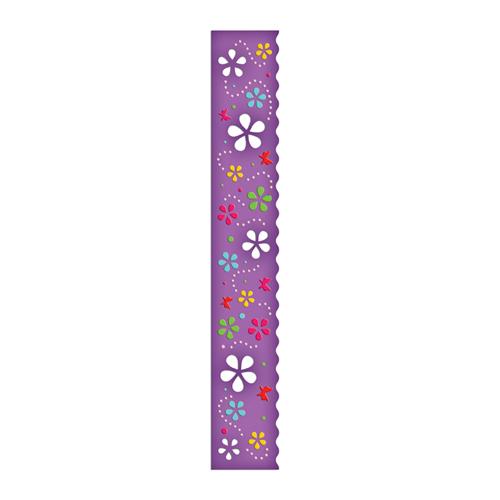 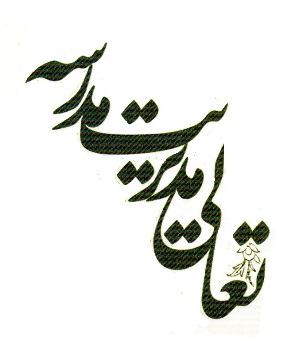 شماره 1پنج ویژگی از ویژگی های برنامه درسی ملی را  بنویسید.نقش مدرسه با توجه به ویژگی های درسی ملی چیست؟منبع : برنامه درسی ملی موجود در سایت دبیرستان www.farhang6.ir	« مسابقه تعالی مدیریت »شماره 1پنج ویژگی از ویژگی های برنامه درسی ملی را  بنویسید.نقش مدرسه با توجه به ویژگی های درسی ملی چیست؟منبع : برنامه درسی ملی موجود در سایت دبیرستان www.farhang6.ir« مسابقه تعالی مدیریت »شماره 1پنج ویژگی از ویژگی های برنامه درسی ملی را  بنویسید.نقش مدرسه با توجه به ویژگی های درسی ملی چیست؟منبع : برنامه درسی ملی موجود در سایت دبیرستان www.farhang6.ir« مسابقه تعالی مدیریت »شماره 1پنج ویژگی از ویژگی های برنامه درسی ملی را  بنویسید.نقش مدرسه با توجه به ویژگی های درسی ملی چیست؟منبع : برنامه درسی ملی موجود در سایت دبیرستان www.farhang6.ir